AULA 05- SEQUÊNCIA DIDÁTICA: ALFABETIZAÇÃO E MATEMÁTICA LÚDICA - 30/11/2020 A 04/12/20201 º ETAPA:  VAMOS CONHECER O CALENDÁRIO? O CALENDÁRIO SERVE PARA NOS ORIENTAR NO TEMPO, ONDE CONTAMOS DIAS E MESES. NOSSO CALENDÁRIO TEM 12 MESES, ALGUNS MESES É COMPOSTO POR 31 DIAS, OU 30 DIAS, SENDO, FEVEREIRO O MÊS COM MENOS DIAS. TAMBÉM EM CADA MÊS TEM OS DIAS DA SEMANA. 2º ETAPA:  PARA ENTENDER MELHOR ESSE ASSUNTO, VAMOS ASSISTIR O VÍDEO: https://www.youtube.com/watch?v=nKPV6YcxwSk ( ENSINANDO OS MESES DO ANO).DEPOIS OBSERVE O CALENDÁRIO DE 2020.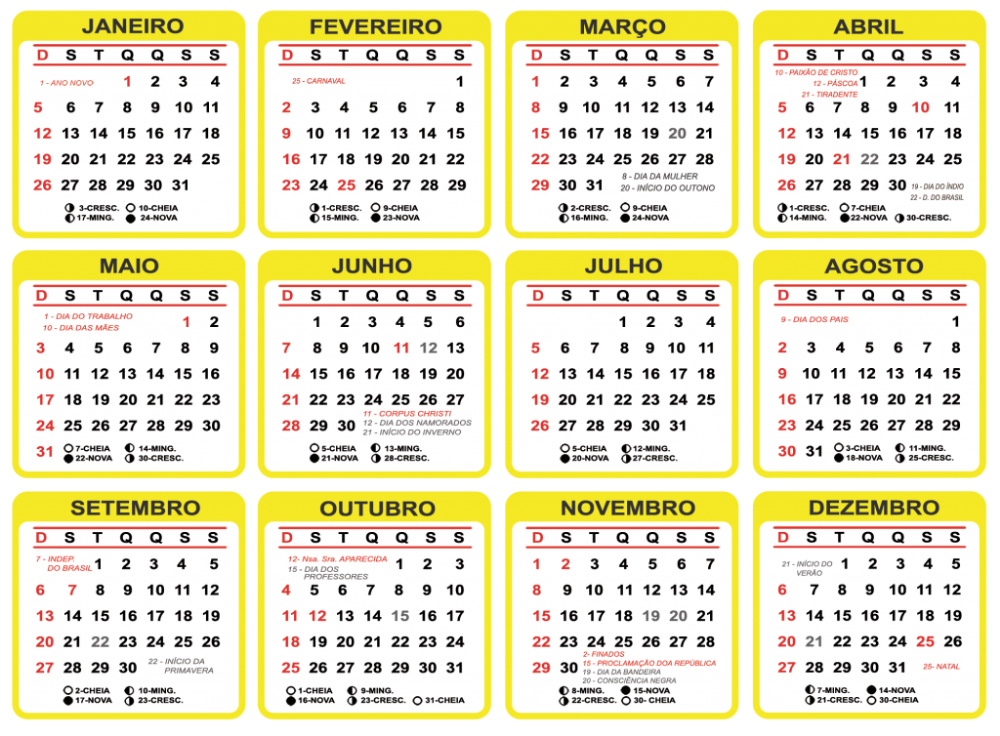 3 º ETAPA: CRIE O SEU PRÓPRIO CALENDÁRIO.EM CADA QUADRADINHO DESENHE, ESCREVA, OU REPRESENTE COM GRAVURAS, UM FATO QUE MARCOU VOCÊ EM CADA MÊS, ATÉ O MÊS DE NOVEMBRO, E NO MÊS DE DEZEMBRO REPRESENTE ALGO QUE VOCÊ DESEJA PARA ESSE MÊS.Escola Municipal de Educação Básica Augustinho Marcon.Catanduvas, novembro/dezembro de 2020.Diretora: Tatiana Bittencourt Menegat. Assessora Técnica Pedagógica: Maristela Apª. Borella Baraúna.Assessora Técnica Administrativa: Margarete Petter Dutra.Professora: Gislaine Guindani.Aluno(a): Disciplina: PROSEDI2º ano.